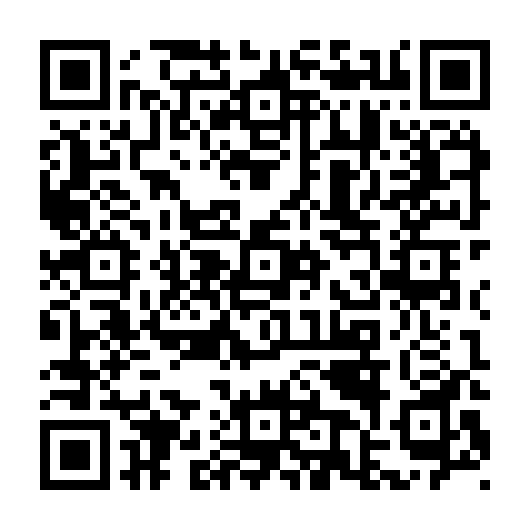 Ramadan times for Union Island, Saint Vincent and the GrenadinesMon 11 Mar 2024 - Wed 10 Apr 2024High Latitude Method: NonePrayer Calculation Method: Muslim World LeagueAsar Calculation Method: ShafiPrayer times provided by https://www.salahtimes.comDateDayFajrSuhurSunriseDhuhrAsrIftarMaghribIsha11Mon5:055:056:1512:163:356:166:167:2212Tue5:045:046:1512:153:356:166:167:2213Wed5:045:046:1412:153:356:166:167:2214Thu5:035:036:1312:153:346:166:167:2315Fri5:025:026:1312:143:346:166:167:2316Sat5:025:026:1212:143:336:166:167:2317Sun5:015:016:1112:143:336:166:167:2318Mon5:005:006:1112:143:326:176:177:2319Tue5:005:006:1012:133:326:176:177:2320Wed4:594:596:1012:133:316:176:177:2321Thu4:584:586:0912:133:316:176:177:2322Fri4:584:586:0812:123:306:176:177:2323Sat4:574:576:0812:123:306:176:177:2324Sun4:564:566:0712:123:296:176:177:2325Mon4:564:566:0612:123:286:176:177:2326Tue4:554:556:0612:113:286:176:177:2327Wed4:544:546:0512:113:276:176:177:2428Thu4:544:546:0412:113:276:176:177:2429Fri4:534:536:0412:103:266:176:177:2430Sat4:524:526:0312:103:256:176:177:2431Sun4:524:526:0212:103:256:176:177:241Mon4:514:516:0212:093:246:176:177:242Tue4:504:506:0112:093:236:176:177:243Wed4:494:496:0012:093:236:176:177:244Thu4:494:496:0012:093:226:176:177:245Fri4:484:485:5912:083:216:176:177:256Sat4:474:475:5912:083:216:186:187:257Sun4:474:475:5812:083:206:186:187:258Mon4:464:465:5712:073:196:186:187:259Tue4:454:455:5712:073:186:186:187:2510Wed4:444:445:5612:073:186:186:187:25